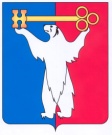 АДМИНИСТРАЦИЯ ГОРОДА НОРИЛЬСКАКРАСНОЯРСКОГО КРАЯПОСТАНОВЛЕНИЕ28.04.2017					г. Норильск					№ 183О внесении изменений в постановление Администрации города Норильска 
от 11.07.2012 № 222В целях совершенствования социальной защиты населения муниципального образования город Норильск, в соответствии с решением Норильского городского Совета депутатов от 13.12.2016 № 35/4-776 «О внесении изменений в решение Городского Совета от 21.09.2010 № 28-676 «Об установлении дополнительных мер социальной поддержки и социальной помощи для отдельных категорий граждан, предоставляемых за счет средств бюджета муниципального образования город Норильск»»,ПОСТАНОВЛЯЮ:1. Внести в постановление Администрации города Норильска от 11.07.2012 
№ 222 «Об утверждении Порядка оплаты проезда и расходов на сопровождение к новому постоянному месту жительства одиноких пенсионеров и инвалидов, нуждающихся в постоянной помощи по состоянию здоровья» (далее – Постановление) следующие изменения:1.1. Порядок оплаты проезда и расходов на сопровождение к новому постоянному месту жительства одиноких пенсионеров и инвалидов, нуждающихся в постоянной помощи по состоянию здоровья, утвержденный Постановлением, изложить в редакции согласно приложению к настоящему постановлению.2. Опубликовать настоящее постановление в газете «Заполярная правда» и разместить его на официальном сайте муниципального образования город Норильск.3. Настоящее постановление вступает в силу после его официального опубликования в газете «Заполярная правда» и распространяет свое действие на правоотношения, возникшие с 01.01.2017.И.о. Руководителя Администрации города Норильска		А.П. МитленкоПриложениек постановлению Администрации города Норильскаот 28.04.2017 № 183УТВЕРЖДЕНпостановлением Администрации города Норильска от 11.07.2012 № 222ПОРЯДОКоплаты проезда и расходов на сопровождение к новому постоянному месту жительства одиноких пенсионеров и инвалидов, нуждающихся в постоянной помощи по состоянию здоровья1. Общие положения1.1. Настоящий Порядок устанавливает условия, порядок организации обеспечения сопровождения отдельных категорий граждан к их новому постоянному месту жительства за пределы муниципального образования город Норильск.1.2. В настоящем Порядке используются следующие понятия и сокращения:«заявитель» – гражданин, зарегистрированный по месту жительства на территории муниципального образования город Норильск, до момента обращения за обеспечением его сопровождения, из числа неработающих пенсионеров и инвалидов, состоящих на обслуживании в МБУ «КЦСОН», выезжающих в дома-интернаты по путевкам министерства социальной политики Красноярского края, нуждающихся в постоянной помощи по состоянию здоровья;«обеспечение сопровождения» – обеспечение сопровождения заявителя к новому постоянному месту жительства за пределы муниципального образования город Норильск;«законный представитель» – физическое лицо, представляющее интересы заявителя, действующее на основании документа, удостоверяющего статус законного представителя;«Управление социальной политики» – Управление социальной политики Администрации города Норильска;«МБУ «КЦСОН» – муниципальное бюджетное учреждение «Комплексный центр социального обслуживания населения муниципального образования город Норильск»«акт МБП» – акт обследования материально-бытовых условий заявителя на территории муниципального образования город Норильск;«сопровождающее лицо» – работник МБУ «КЦСОН», осуществляющий сопровождение заявителя к новому постоянному месту жительства за пределы муниципального образования город Норильск.1.3. Общий срок организации обеспечения сопровождения не может превышать 30 календарных дней с даты приёма (регистрации) заявления об оказании помощи в виде сопровождения к новому постоянному месту жительства за пределы муниципального образования город Норильск (далее – заявление).2. Порядок организации обеспечения сопровождения2.1. Для обеспечения сопровождения заявитель (законный представитель) обращается в МБУ «КЦСОН» с заявлением на имя директора МБУ «КЦСОН» по форме согласно приложению к настоящему Порядку по следующим адресам:– для жителей Центрального района города Норильска - ул. Комсомольская,      д. 49 «В»;– для жителей района Талнах города Норильска - ул. Маслова, д. 4;– для жителей района Кайеркан города Норильска - ул. Шахтерская, д. 9 «А»;– для жителей поселка Снежногорск - ул. Хантайская Набережная, д. 10.Дни и время приема заявлений: понедельник – пятница с 09 часов 00 минут до 13 часов 00 минут, с 14 часов 00 минут до 17 часов 00 минут.Контактный телефон для справок 48-51-49; 37-52-71.Заявление и документы могут быть поданы заявителем (законным представителем) лично, по почте или в электронной форме.2.2. К заявлению, указанному в пункте 2.1 настоящего Порядка, прилагаются следующие документы:а) документ, удостоверяющий личность заявителя;б) документ, удостоверяющий личность законного представителя и документ, подтверждающий его полномочия (в случае обращения законного представителя);в) трудовая книжка (для пенсионеров, инвалидов);г) пенсионное удостоверение или справка органа, осуществляющего пенсионное обеспечение, о назначении пенсии (для пенсионеров);д) справка, подтверждающая факт установления инвалидности, выданная федеральным государственным учреждением медико-социальной экспертизы - для инвалидов, в том числе детей-инвалидов (при наличии инвалидности);е) путевка министерства социальной политики Красноярского края на поселение в дом-интернат;ж) письменное согласие на обработку персональных данных заявителя (законного представителя).2.3. Документы, указанные в пункте 2.2 настоящего Порядка, предоставляются заявителем (законным представителем):- в оригиналах или копиях, заверенных в установленном действующем законодательством порядке - при личном обращении заявителя (законного представителя);- в копиях, заверенных в установленном действующем законодательством порядке - при направлении заявителем (законным представителем) пакета документов для назначения материальной помощи посредством почтовой связи;- в копиях с последующим предоставлением оригиналов заявления и документов - при направлении заявителем (законным представителем) пакета документов для назначения материальной помощи по электронной почте.В случае предоставления заявителем (законным представителем) оригиналов документов, указанных в пункте 2.2 настоящего Порядка, специалист МБУ «КЦСОН» снимает с представленных документов копии и формирует личное дело заявителя.В случае непредоставления заявителем (законным представителем) самостоятельно документа, указанного в подпункте «г» пункта 2.2 настоящего Порядка, МБУ «КЦСОН» в срок не позднее 3 рабочих дней со дня регистрации заявления в рамках межведомственного взаимодействия запрашивает соответствующую информацию из органа, осуществляющего пенсионное обеспечение.Днем обращения заявителя (законного представителя) считается день приема (регистрации) в МБУ «КЦСОН» заявления со всеми документами, указанными в пункте 2.2 настоящего Порядка.2.4. МБУ «КЦСОН»:– регистрирует заявление в день его поступления;– в течение 5 рабочих дней со дня приема (регистрации) заявления составляет и утверждает акт МБП;– в течение 5 рабочих дней со дня утверждения акта МБП принимает решение об обеспечении сопровождения заявителя либо об отказе в обеспечении его сопровождения.Решение об обеспечении сопровождения заявителя либо об отказе в обеспечении сопровождения принимается директором МБУ «КЦСОН».2.4.1. В случае принятия решения об обеспечении сопровождения заявителя МБУ «КЦСОН»:– издает приказ о направлении сопровождающего лица в служебную командировку;– производит аванс командировочных расходов сопровождающему лицу;– в течение 5 рабочих дней со дня принятия решения письменно уведомляет заявителя (законного представителя) о сроке обеспечения сопровождения.Возмещение сопровождающему лицу расходов, связанных с направлением его в командировку осуществляется в соответствии с требованиями Порядка возмещения расходов, связанных со служебными командировками, работникам муниципальных учреждений муниципального образования город Норильск и нормами возмещения командировочных расходов для работников муниципальных учреждений муниципального образования город Норильск, утвержденными постановлением Администрации города Норильска от 01.08.2014 № 457.2.4.2. В случае принятия решения об отказе заявителю (законному представителю) в обеспечении сопровождения, в течение 3 рабочих дней со дня принятия данного решения МБУ «КЦСОН» направляет заявителю (законному представителю) письменное уведомление об отказе в обеспечении сопровождения за подписью директора МБУ «КЦСОН» с указанием причины отказа, а также возвращает документы, приложенные к заявлению.2.5. Сопровождающее лицо в течение 1 рабочего дня со дня получения аванса командировочных расходов приобретает на себя проездные документы, необходимые для обеспечения сопровождения заявителя. 2.6. Основанием для отказа заявителю (законному представителю) в обеспечении сопровождения является:– непредоставление или предоставление неполного перечня документов, предусмотренных пунктом 2.2 настоящего Порядка, за исключением документа, указанного в подпункте «г» пункта 2.2 настоящего Порядка;– обращение лица, не относящегося к категориям заявителей, указанных в абзаце втором пункта 1.2 настоящего Порядка;– предоставление заявителем (законных представителей) недостоверных сведений.Приложениек Порядку оплаты проезда и расходов на сопровождение к новому постоянному месту жительства одиноких пенсионеров и инвалидов, нуждающихся в постоянной помощи по состоянию здоровья, утвержденному постановлением Администрации города Норильска от 11.07.2012 № 222Директору МБУ «КЦСОН»от ____________________________________________________________адрес проживания:_______________________________ЗАЯВЛЕНИЕПрошу оказать мне помощь в виде сопровождения к новому постоянному месту жительства за пределы муниципального образования город Норильск в связи с ______________________________________________________________________________________________________________________________________________К заявлению прилагаю следующие документы:1.________________________________________2.________________________________________Достоверность и полноту сведений, указанных в заявлении и приложенных к нему документах, подтверждаю _________________					(подпись)С Порядком оплаты проезда и расходов на сопровождение к новому постоянному месту жительства одиноких пенсионеров и инвалидов, нуждающихся в постоянной помощи по состоянию здоровья ознакомлен (на).________________							            ________________ (дата)									                (подпись)Принял специалист МБУ «КЦСОН»________________		  ___________________          _________________________                     (дата)				     (подпись)                                                           (расшифровка подписи)